Fig. 806.8.9Example Erosion/Sediment Control Site Plans (Note:  Notice the legend, color coding, indemnifying statement and the date of installation and removal of BMPs.  Don’t forget to label outfalls!)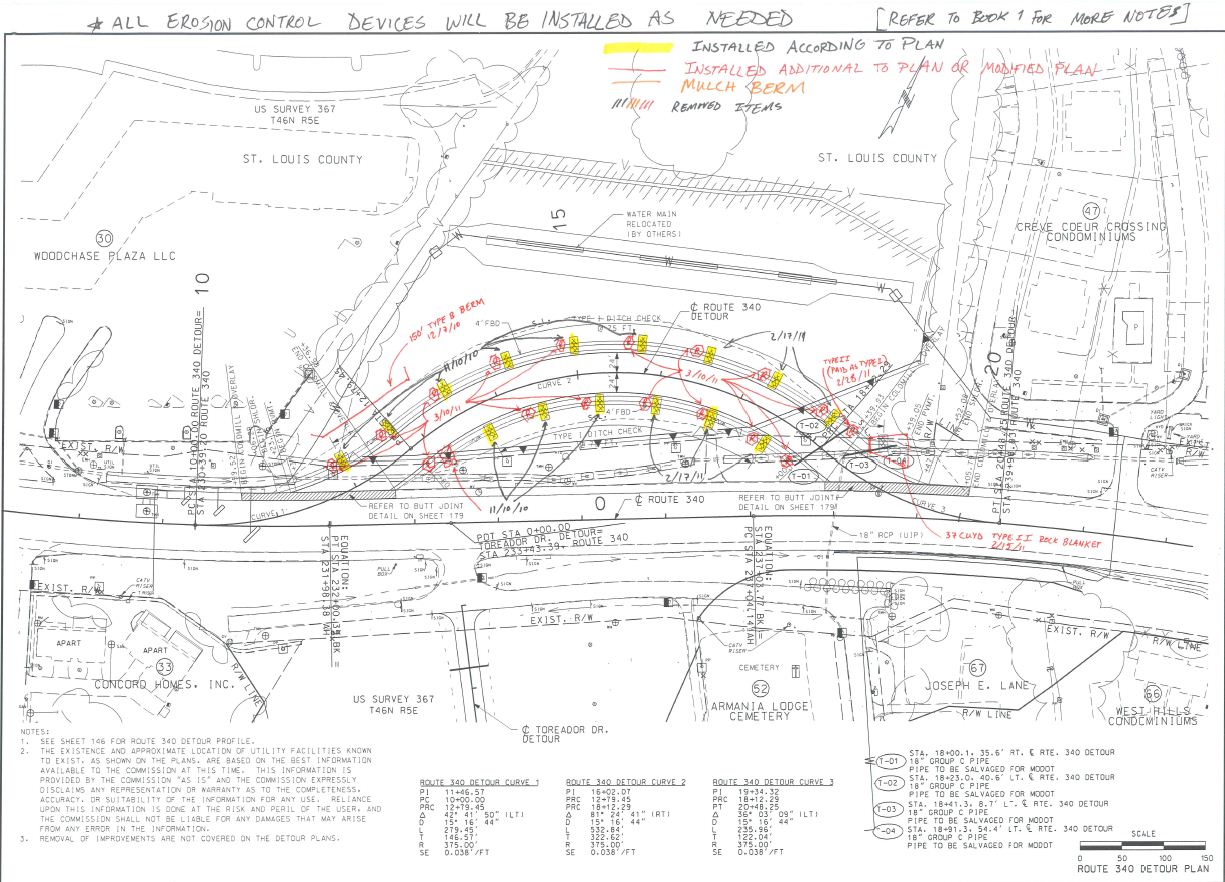 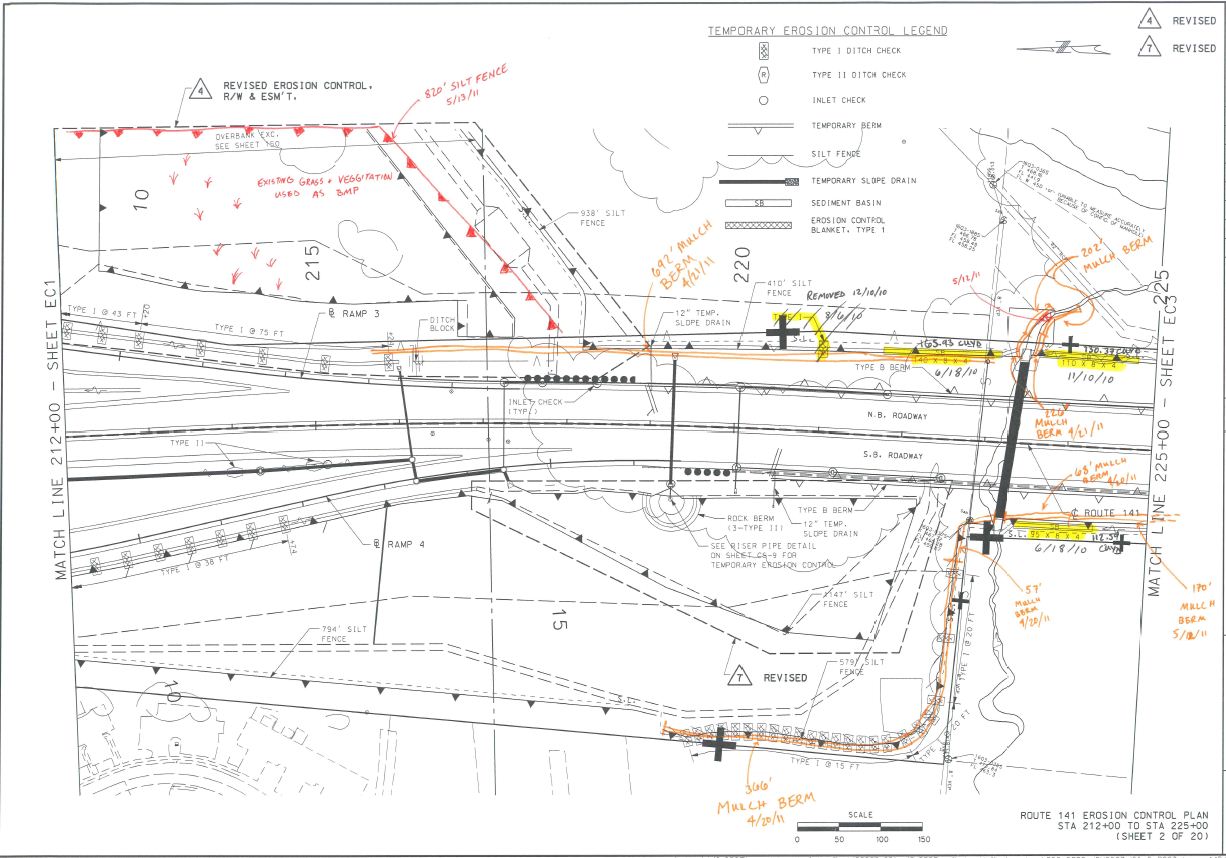 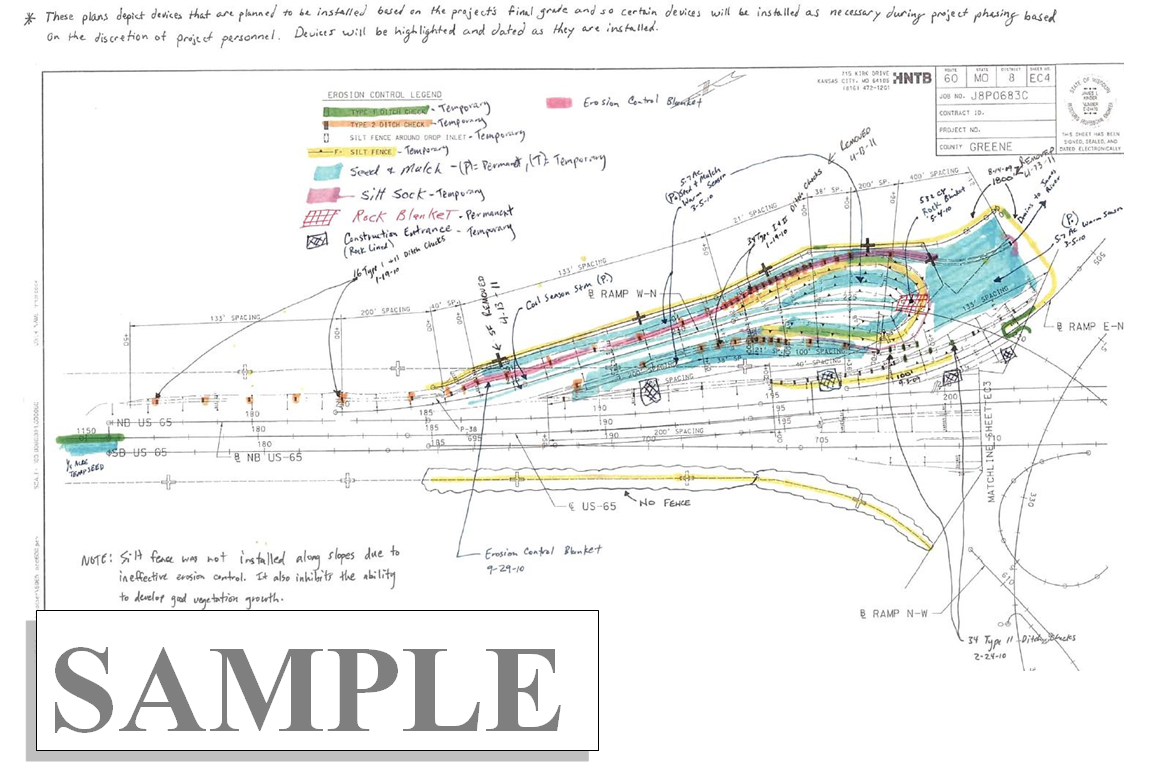 